*) Use Cases/Proses hapus salah satu. Tulis nama usecase jika menggunakan pendekatan 00, atau proses jika pendekatan terstruktur.
**) Diuji oleh diisikan nama klien atau pengguna akhir atau pegawai di lokasi studi kasusDOKUMENTASI USER ACCEPTANCE TESTDOKUMENTASI USER ACCEPTANCE TESTDOKUMENTASI USER ACCEPTANCE TESTNama Proyek: Judul Proyek Akhir (PA)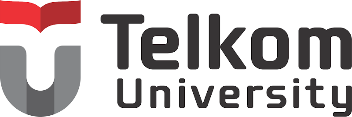 Studi Kasus: Nama Perusahaan Studi Kasus, jika perlu Nama Unit/Bagian Studi KasusPenyedia Layanan: Nama Tim –Prodi - Fakultas Manajer Proyek: Nama Ketua Tim, atau Nama penyusun PATanggal Dokumen: ….Hasil Uji UATHasil Uji UATHasil Uji UATHasil Uji UATHasil Uji UATHasil Uji UATNOUse Case/Proses*)Berhasil/GagalDiuji oleh **)Tanggal TestNama Uji	: Login / DFD 1.1 LoginDeskripsi Pengujian	: Verifikasi hak akses hanya dapat diakses oleh pengguna terdaftarKasus Uji	:User name : PembelianPassword   : pembelianHasil yang diharapkan :Jika berhasil akan menampilkan halaman utama aplikasiJika gagal, akan menampilkan pesan error melalui display.Berhasil(Bagian ini berupa tulisan tangan dari pembuat aplikasi***)Dhewo1 April 2017Nama Uji	: Mengelola Master Data Barang/ DFD 2.1 Memasukkan Data BarangDeskripsi Pengujian	: Verifikasi memasukkan Data BarangKasus Uji	:Kode Barang : Sistem otomatis meng-generate kode unikNama Barang: Baju SweaterHarga             : Rp. 25.000,00Hasil yang diharapkan :Jika berhasil akan menampilkan konfirmasi ‘data barang berhasil disimpan’ dan menampilkan tabel barang dimana data yang diinput sudah masuk dalam tabel barang tersebut.Jika gagal akan menampilkan konfirmasi ‘data barang gagal disimpan’BerhasilLukman1 April 2017Nama Uji	: Mengelola Master Data Vendor/ DFD 3.1 Memasukkan Master Data VendorDeskripsi Pengujian	: Verifikasi memasukkan Data VendorKasus Uji	:Kode Vendor : Sistem otomatis meng-generate kode unikNama Vendor  : PT. Maju JayaAlamat Vendor : Jl. Buah Batu No.1 Bandung        Hasil yang diharapkan :Jika berhasil akan menampilkan konfirmasi ‘data vendor berhasil disimpan’ dan menampilkan tabel vendor dimana data yang diinput sudah masuk dalam tabel vendor tersebut.Jika gagal akan menampilkan konfirmasi ‘data vendor gagal disimpan’BerhasilLukman1 April 2017Nama Uji	: Mengelola Pembelian Kredit / DFD 4.1 Memasukkan Pembelian KreditDeskripsi Pengujian	: Verifikasi memasukkan Pembelian KreditKasus Uji	:Tanggal	: 04/04/2017Nomor PO 	: PO001 (Sistem otomatis meng-generate kode unik)Nama Vendor 	: PT. Maju JayaNama Barang 	: SweaterHarga Barang 	: Otomatis tampil senilai Rp.25.000,00Jumlah Barang 	: 10Sub total        	:   Otomatis tampil senilai Rp.250.000,00Total              	:   Otomatis tampil senilai Rp.250.000,00Uang Muka   :   Rp. 50.000,00Sisa   Hutang  :  Otomatis tampil senilai Rp.200.000,00Hasil yang diharapkan :Jika berhasil akan menampilkan konfirmasi ‘data transaksi pembelian kredit berhasil disimpan’ dan menampilkan tabel pembelian kredit dimana data yang diinput sudah masuk dalam tabel pembelian kredit tersebut.Jika gagal akan menampilkan konfirmasi ‘data pembelian kredit gagal disimpan’BerhasilDhewo1 April 2017Nama Uji	: Menampilkan Laporan Pembelian / DFD 5.0 Menampilkan Laporan PembelianDeskripsi Pengujian	: Verifikasi Menampilkan Laporan PembelianKasus Uji	:Periode: April 2017Hasil yang diharapkan :Jika berhasil akan menampilkan data transaksi pembelian kredit dari tanggal 1 April 2017 – 30 April 2017 dimana data transaksi pembelian kredit yang sudah diinput di poin 4 sebelumnya juga sudah masuk dalam Laporan Pembelian KreditJika gagal akan menampilkan konfirmasi ‘data pembelian kredit gagal disimpan’GagalDhewo1 April 2017Nama Uji	: Menampilkan Jurnal / DFD 6.0 Menampilkan Jurnal Deskripsi Pengujian	: Verifikasi Menampilkan JurnalKasus Uji	:Periode: April 2017Hasil yang diharapkan :Jika berhasil akan menampilkan jurnal umum atas transaksi dari tanggal 1 April 2017 – 30 April 2017 dimana data jurnal atas transaksi pembelian kredit yang sudah diinput di poin 4 juga sudah masuk dalam Laporan Jurnal Umum sesuai format baku.GagalDhewo1 April 2017Nama Uji	: … (nama usecase/nomor dan nama DFD)Deskripsi Pengujian	: … (narasi dari tujuan pengujian)Kasus Uji	: … (Dapat berisi salah satu dari pilihan berikut: a) pengujian kolom seperti Black Box Testing; atau b) narasi dalam pengujian manual….	: ….Hasil yang diharapkan :…..DAFTAR HADIR DAFTAR HADIR DAFTAR HADIR Agenda: PENGUJIAN PENERIMAAN PENGGUNA Judul Proyek Akhir (PA)Mitra: Nama Perusahaan Studi Kasus, jika perlu Nama Unit/Bagian Studi KasusPenyelenggara: D3 Komputerisasi Akuntansi – Fakultas Ilmu TerapanTempat/Tanggal: Ruang/Gedung/ … , Satu Tanggal (1 April 2017) atau Range Tanggal (1-30 April 2017)Waktu: 08.00 - SelesaiPESERTA PENGUJIAN PENERIMAAN PENGGUNAPESERTA PENGUJIAN PENERIMAAN PENGGUNAPESERTA PENGUJIAN PENERIMAAN PENGGUNAPESERTA PENGUJIAN PENERIMAAN PENGGUNAPESERTA PENGUJIAN PENERIMAAN PENGGUNANoPeranNamaNo.Kontak (hp/email)Tanda TanganAnalis System/Pembuat ProgramMaudy AyundaKepala Departemen ProduksiDhewo Asisten ProduksiAndikaDirekturLukman Pimpinan Proyek/Analis System/Pembuat Program/ Software TesterNama MahasiswaDst siapkan minimal 10 kolom meskipun tidak terisiPembuat Dokumen,Menyetujui,Nama MahasiswaNIM.Nama Pembimbing 1NIP.